IDENTIFICAÇÃO DO PROCESSO / PROCESS ID1. DADOS PESSOAIS / PERSONAL DATA2. QUALIFICAÇÕES ACADÉMICAS / ACADEMIC QUALIFICATIONSAssinale e preencha os quadrados apropriados I Tick and fill in the appropriate squares:2.1. Identifique o ramo/especialidade do doutoramento I Identify the subject area/field of the PhD:3. REQUISITOS DE ADMISSÃO (gerais e específicos) / ADMISSION REQUIREMENTS (general and specific)  Sim        Não4. NOTIFICAÇÕES E PROTECÇÃO DE DADOS PESSOAIS / NOTIFICATIONS AND PERSONAL DATA PROTECTIONAssinatura/Signature: ______________________________________________________           Data / Date:          /       /      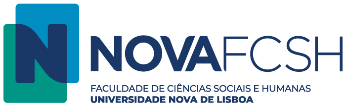 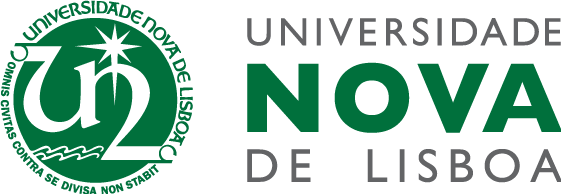 FORMULÁRIO DE CANDIDATURA CONCURSO INTERNACIONAL PARA PROFESSOR/A AUXILIARFACULDADE DE CIÊNCIAS SOCIAIS E HUMANAS - UNIVERSIDADE NOVA DE LISBOAAPPLICATION FORMINTERNATIONAL RECRUITMENT FOR ASSISTANT PROFESSORTHE NOVA SCHOOL OF SOCIAL SCIENCES AND HUMANITIES - UNIVERSIDADE NOVA DE LISBOAPublicitação do procedimento (n.º do Edital – Public Notice number)Área(s) disciplinar(es)  Disciplinary Area(s):      Nome completoNameNacionalidade  Nationality      Data de Nascimento Date of BirthMoradaAddressCódigo PostalPostal CodeLocalidadeCityConcelhoDistrict      TelefoneContact NumberTelemóvelMobile PhoneEndereço eletrónicoEmailDoutoramento PhDOutra situaçãoOther situationEspecificarSpecifyDeclaro que reúno os requisitos previstos no artigo 17.º do Anexo à Lei 35/2014, de 20 de Junho, bem como os requisitos exigidos no artigo 41.º-A do Estatuto da Carreira Docente Universitária (ECDU).I declare that I meet the requirements set forth in article 17 of the Annex to Law 35/2014 of June 20 as well as the requirements set forth in article 41.º-A of ECDU.  SimDou o meu consentimento para ser notificado/a por e-mail, no âmbito deste procedimento concursal, até ao seu desfecho, nos termos do nº. 1 al. c) e n.º 2 al. b) do artigo 112 do Código do Procedimento Administrativo.I authorize to be notified by e-mail within this procedure, until its conclusion, according to the article 112, no. 1 c) and no. 2 b) of the Portuguese Administrative Procedure Code.Dou o meu consentimento para ser notificado/a por e-mail, no âmbito deste procedimento concursal, até ao seu desfecho, nos termos do nº. 1 al. c) e n.º 2 al. b) do artigo 112 do Código do Procedimento Administrativo.I authorize to be notified by e-mail within this procedure, until its conclusion, according to the article 112, no. 1 c) and no. 2 b) of the Portuguese Administrative Procedure Code.A recolha dos presentes dados pessoais faz-se no âmbito da candidatura ao lugar mencionado no edital e no presente formulário. O/A candidato/a declara fornecê-los livremente, com o conhecimento do aluído e do fim, ficando sempre salvaguardados os seus direitos enquanto titular dos dados, de acordo com a legislação em vigor.The personal data provided is treated as part of the application to the position mentioned in the public notice. Acknowledging this, the candidate declares to freely provide his/hers personal data, which remains safeguarded according to the applicable legislation.